BLI MED OG SYNG!!Hver 1. og 3 tirsdag i mnd. fra kl. 11.00-12.00 inviterer vi til sang og sosialt samvær1Datoene for våren:18. januar, 1. februar, 15. februar,1. mars, 15. mars, 5. april, 19. april, 3. mai, 7. juni, 21. juniVi synger mange kjente og fine sanger. Noen børster støv av gamle sangtekster de har liggende hjemme og tar med til glede for de andre.  Vi har også flinke spillemenn og damer som bidrar med musikk!Uhøytidelig og koselig stemning. Underveis eller etterpå er det mulighet til å kjøre seg noe fra vår kafe. Passer for deg som er glad i å synge, men som ikke vil synge i kor!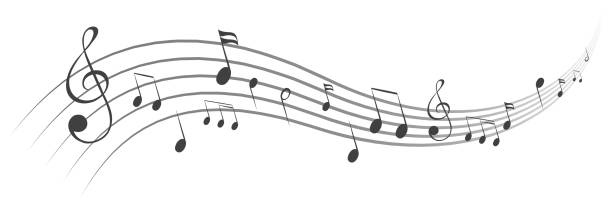 STED: MØTEPLASSEN ELVERUMLÆRERSKOLEALEEN 1, 2408 ELVERUM (gamle lærerskolen) Inngang nordsiden av bygget, mot Elverum Ungdomsskole!For spørsmål: 911 84 893VELKOMMEN, BARE Å DUKKE OPP!!